Nome:___________________________                  DATA: ____/___/____                                                  ATIVIDADES AEE EDUCAÇÃO INFANTIL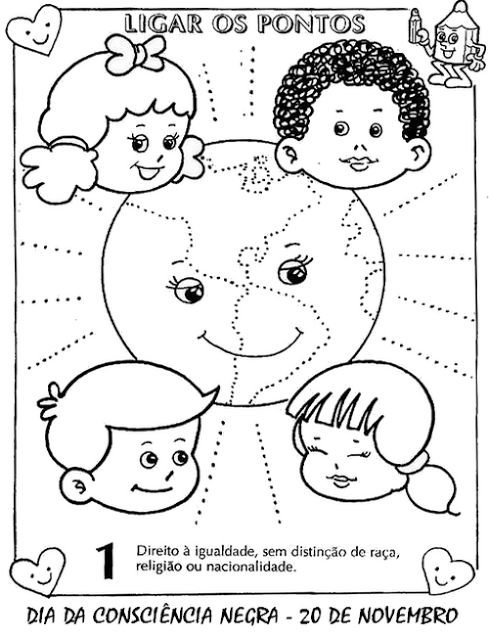 SUGESTÕES DE LINKS:https://www.youtube.com/watch?v=u3Yvyurymachttps://www.youtube.com/watch?v=61O2aI8pZ_A&app=desktopNome:___________________________                  DATA: ____/___/____                                             ATIVIDADES AEE ENSINO FUNDAMENTAL I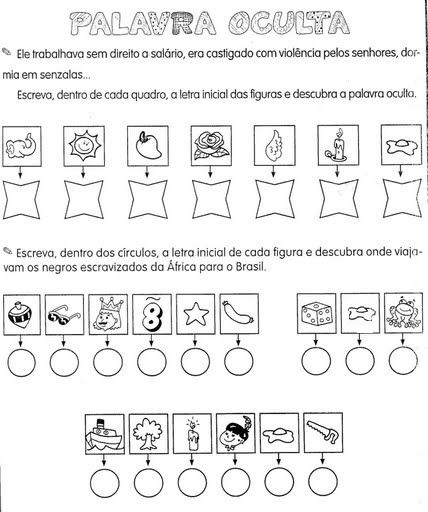 SUGESTÕES DE LINKS:https://www.youtube.com/watch?v=u3Yvyurymachttps://www.youtube.com/watch?v=61O2aI8pZ_A&app=desktopNome:___________________________                  DATA: ____/___/____                                                  ATIVIDADES AEE ENSINO FUNDAMENTAL II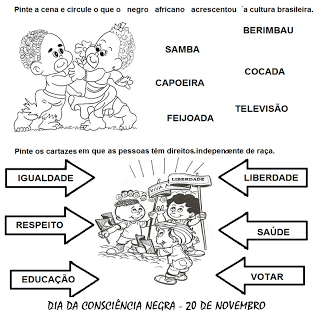 SUGESTÕES DE LINKS:https://www.youtube.com/watch?v=u3Yvyurymachttps://www.youtube.com/watch?v=61O2aI8pZ_A&app=desktop